Western Australia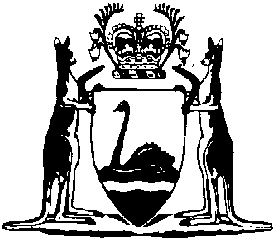 Marketing of Lamb Regulations 1972Compare between:[13 Aug 1999, 00-h0-02] and [31 Dec 1999, 00-i0-05]Western AustraliaMARKETING OF MEAT ACT 1971Marketing of Lamb Regulations 1972 1.	Citation and interpretation	(1)	These regulations may be cited as the Marketing of Lamb Regulations 1972.	[(2)	repealed]	[Regulation 1 amended in Gazettes 8 November 1985 p.4296; 5 September 1986 p.3315; 13 August 1999 p.3824.] 2.	Declaration of “exempt lambs”	(1)	For the purposes of section 20 (c) of the Act, and of these regulations, a lamb shall be an “exempt lamb”, the slaughter of which is hereby declared to be exempted from the provisions of section 19 of the Act, if it is slaughtered in the State for human consumption in Australia.	(2)	No exempt lamb, or any part of an exempt lamb, shall be exported from Australia, other than by the Company.Penalty:	(a)	for a first offence, $1 000; and	(b)	for a subsequent offence, $2 000	[(3) and (4)    repealed]	[Regulation 2 inserted by Gazette 17 June 1994 p.2503; amended in Gazette 13 August 1999 p.3824.] [2A.	Repealed by Gazette 4 January 1985 p.147.] [3, 4 and 5.Repealed in Gazette 13 August 1999 p.3824.][5A.	Regulation 5A repealed by Gazette 4 January 1985 p.143.] [6 and 7.Repealed in Gazette 13 August 1999 p.3824.][8.	Regulation 8 repealed by Gazette 4 January 1985 p.149.] Notes1	 This is a compilation of the Marketing of Lamb Regulations 1972 and includes the amendments referred to in the following Table.Compilation tableCitationGazettalCommencementMarketing of Lamb Regulations 197224 Nov 1972 p.4516-724 Nov 197227 Jul 1973 p.28412 Jul 1982 p.23954 Jan 1985 p.147-98 Nov 1985 p.4296-75 Sep 1986 p.3315Marketing of Lamb Amendment Regulations 199417 Jun 1994 p.25031 Jul 1994Marketing of Lamb Amendment Regulations 199913 Aug 1999 p.382413 Aug 1999 (see regulation 2 and Gazette 13 Aug 1999 p.3823)